Domácí úkoly 28. 1. 2021 – 5. třída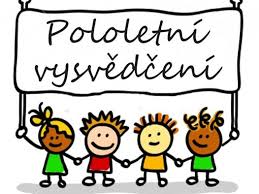 Zdravím Vás, milí páťáci, dnes máme vysvědčení a zítra pololetní prázdniny. Úkoly budou na online portálech a z AJ do PS.Rodiče dostali do emailů vaše hodnocení s krátkým slovním zhodnocením vašich úspěchů, snahy a píle. Některé jsem moc chválila, jiní se musí trochu zamyslet, dávat větší pozor a procvičovat.V pondělí se opět uvidíme prostřednictvím meet na classroom. Školy ještě vláda neotevřela. ČESKÝ JAZYK:Procvičujte na onlinecviceni, skolakov, rysava, grammar.in, pripravy.estranky, skolasnadledem.cz, umimecesky.czPošlete mi na whatsapp 3 fota vašich výsledků.MATEMATIKA:Procvičujte na onlinecviceni, skolakov, rysava, matika.in, pripravy.estranky, skolasnadhledem.cz, umimematiku.czPošlete mi na whatsapp 3 fota vašich výsledků.ANGLIČTINA:Slovíčka: PS: 82/My school, School subjectPS: 27/5 a)b)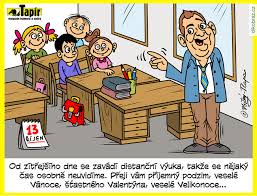 Užijte si prodloužený víkend a mnoho úspěchů v II. pololetí. Z. S.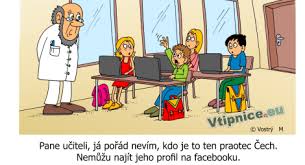 